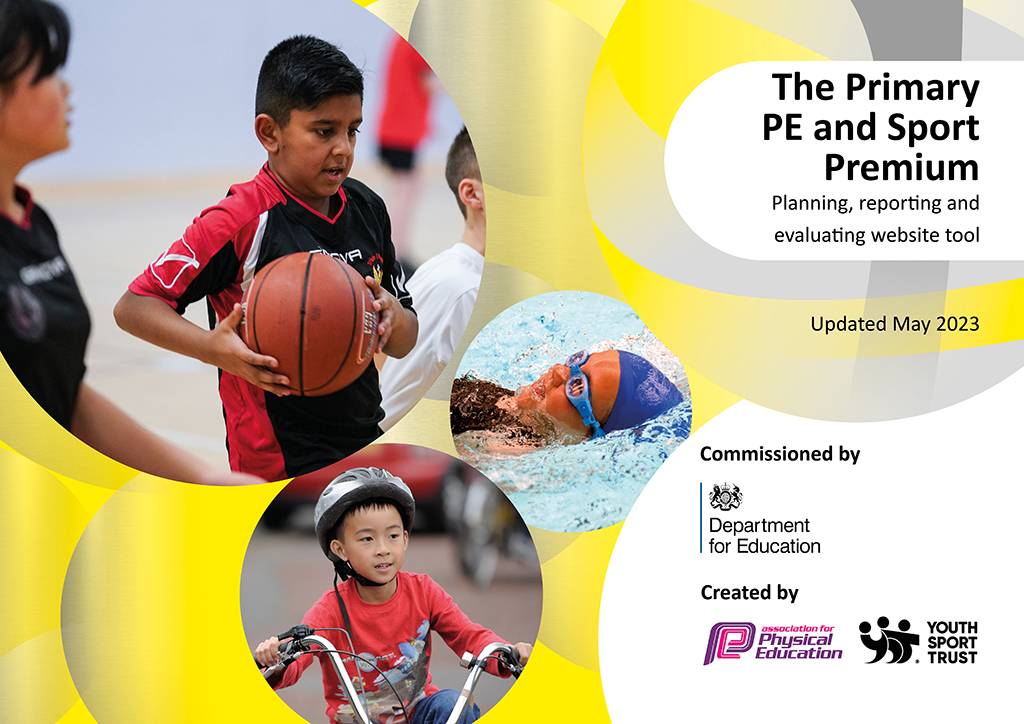 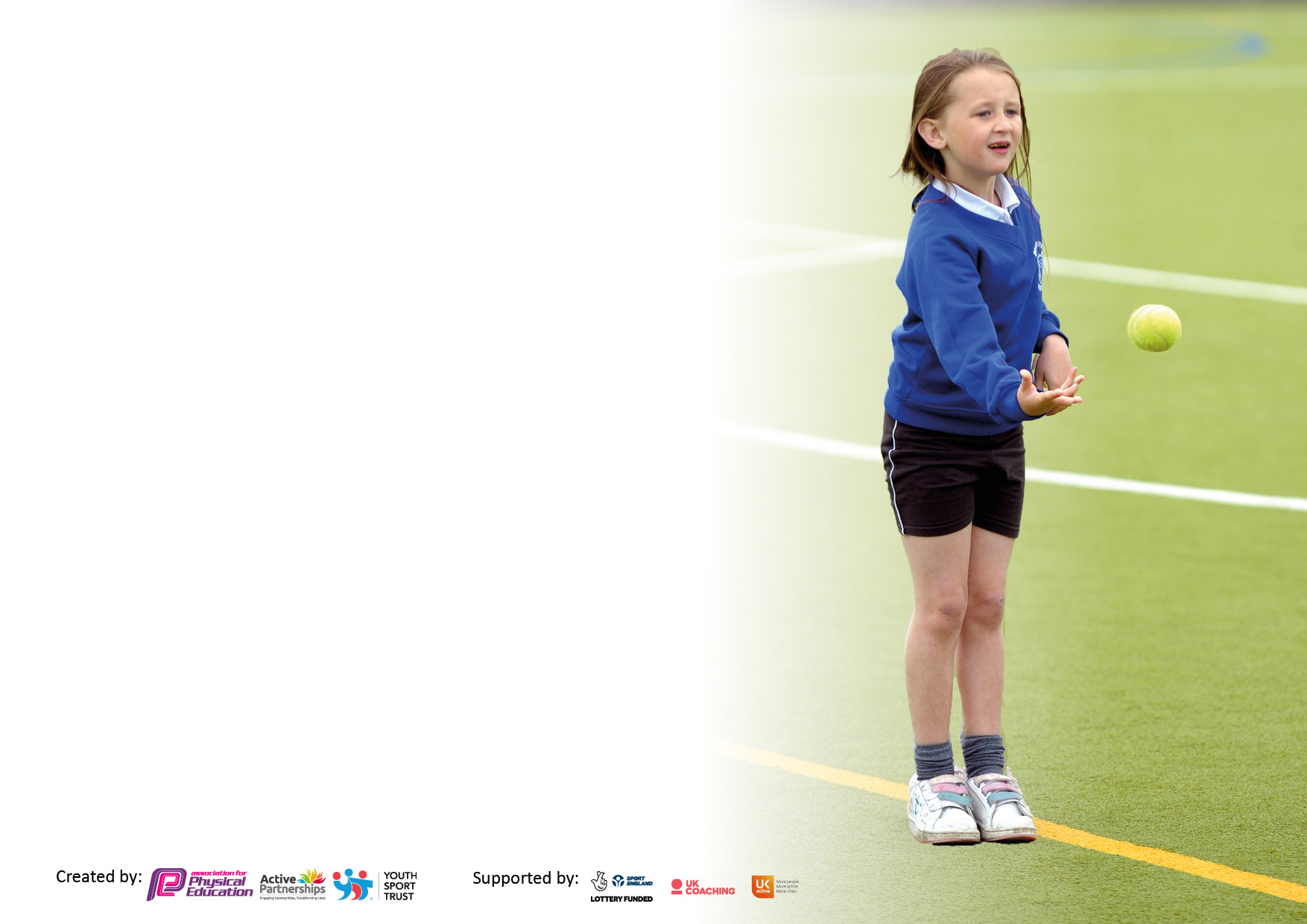 It is important that your grant is used effectively and based on school need. The Education Inspection Framework makes clear there will be a focus on ‘whether leaders and those responsible for governors all understand their respective roles and perform these in a way that enhances the effectiveness of the school’.Under the Quality of Education Ofsted inspectors consider:Intent - Curriculum design, coverage and appropriatenessImplementation - Curriculum delivery, Teaching (pedagogy) and AssessmentImpact - Attainment and progressTo assist schools with common transferable language this template has been developed to utilise the same three headings which should make your plans easily transferable between working documents.Schools  must  use  the  funding  to  make  additional  and  sustainable  improvements to  the  quality  of  Physical  Education,  School  Sport  and  Physical  Activity  (PESSPA) they  offer.  This  means  that  you  should  use  the  Primary  PE  and  sport  premium  to:Develop or add to the PESSPA activities that your school already offerBuild capacity and capability within the school to ensure that improvements made now will benefit pupils joining the school in future yearsThe Primary PE and sport premium should not be used to fund capital spend projects; the school’s budget should fund these.Pleasevisitgov.ukfortherevisedDfEguidanceincludingthe5keyindicatorsacrosswhichschoolsshoulddemonstrate animprovement.Thisdocumentwillhelpyoutoreviewyourprovisionandtoreportyourspend.DfEencouragesschools to use this template as an effective way of meeting the reporting requirements of the Primary PE and Sport Premium.We recommend you start by reflecting on the impact of current provision and reviewing the previous spend.Schools are required to publish details of how they spend this funding, including any under-spend from 2021/2022, as well as on the impact it has on pupils’ PE and sport participation and attainment. All funding must be spent by 31st July 2023.We recommend regularly updating the table and publishing it on your website throughout the year. This evidences your ongoing self-evaluation of how you are using the funding to secure maximum, sustainable impact. Final copy must be posted on your website by the end of the academic year and no later than the 31st July 2023. To see an example of how to complete the table please click HERE. Total amount carried over from 2021/22£134.19Total amount allocated for 2021/22£18814.19How much (if any) do you intend to carry over from this total fund into 2022/23?£0Total amount allocated for 2022/23£18680Total amount of funding for 2023/23. To be spent and reported on by 31st July 2023.£ 22474.79Meeting national curriculum requirements for swimming and water safety.N.B. Complete this section to your best ability. For example you might have practised safe self-rescue techniques on dry land which you can then transfer to the pool when school swimming restarts.Due to exceptional circumstances priority should be given to ensuring that pupils can perform safe self rescue even if they do not fully meet the first two requirements of the NC programme of studyWhat percentage of your current Year 6 cohort swim competently, confidently and proficiently over a distance of at least 25 metres?N.B. Even though your pupils may swim in another year please report on their attainment on leaving primary school at the end of the summer term 2022.Please see note above74.1%What percentage of your current Year 6 cohort use a range of strokes effectively [for example, front crawl, backstroke and breaststroke]?Please see note above74.1%What percentage of your current Year 6 cohort perform safe self-rescue in different water-based situations?95%Schools can choose to use the Primary PE and sport premium to provide additional provision for swimming but this must be for activity over and above the national curriculum requirements. Have you used it in this way?Yes £232 Children in Year 6 who did not reach their target in year 4/5Academic Year: 2022/23Total fund allocated: £18680Date Updated: 18.07.2023Date Updated: 18.07.2023Key indicator 1: The engagement of all pupils in regular physical activity – Chief Medical Officers guidelines recommend that primary school pupils undertake at least 30 minutes of physical activity a day in schoolKey indicator 1: The engagement of all pupils in regular physical activity – Chief Medical Officers guidelines recommend that primary school pupils undertake at least 30 minutes of physical activity a day in schoolKey indicator 1: The engagement of all pupils in regular physical activity – Chief Medical Officers guidelines recommend that primary school pupils undertake at least 30 minutes of physical activity a day in schoolKey indicator 1: The engagement of all pupils in regular physical activity – Chief Medical Officers guidelines recommend that primary school pupils undertake at least 30 minutes of physical activity a day in schoolPercentage of total allocation:Key indicator 1: The engagement of all pupils in regular physical activity – Chief Medical Officers guidelines recommend that primary school pupils undertake at least 30 minutes of physical activity a day in schoolKey indicator 1: The engagement of all pupils in regular physical activity – Chief Medical Officers guidelines recommend that primary school pupils undertake at least 30 minutes of physical activity a day in schoolKey indicator 1: The engagement of all pupils in regular physical activity – Chief Medical Officers guidelines recommend that primary school pupils undertake at least 30 minutes of physical activity a day in schoolKey indicator 1: The engagement of all pupils in regular physical activity – Chief Medical Officers guidelines recommend that primary school pupils undertake at least 30 minutes of physical activity a day in school67%IntentImplementationImplementationImpact	£14,949Your school focus should be clear what you want the pupils to know and be able to do and aboutwhat they need to learn and toconsolidate through practice:Make sure your actions to achieve are linked to your intentions:Funding allocated:Evidence of impact: what do pupils now know and what can they now do? What has changed?:Sustainability and suggested next steps:Pupils are encouraged to use their break and lunch to take part in active physical activities.Provide two experienced sports coaches to work with both KS1 and KS2 at lunchtime each day, to organize high quality sports and games for the pupils.£7302All children have had opportunity to participate in a variety of organized sporting activities during lunch breaks.Continue this in 2023-2024Target specific groups of children.Promote physical activity to promote a healthy lifestyle.To encourage physical activity before the start of the school day. Engage Lincs Inspire to deliver high quality bikeability training to all year 5 and 6 childrenWake up shake up classes to be implemented by a PE sports coach every morning between 8-9am.£315All Year 5 and 6 children had opportunity to undertake cycle training to promote fitness and to ensure they are safe on the road.To have the opportunity to exercise before the school day and promote fitness and well-being.To continue this into 2023-2024.To introduce the wake up shake up as a daily active session.Increase the area for games and activities in order to promote the engagement of all pupils in regular physical activity. A newly built multi use games area has been made.£7100Multi-use games area has enables us to offer additional sports throughout the winter months and given children the opportunity to participate in sporting activities throughout the year. N/AChildren in Year 6 to achieve their target in swimming when not reached in year 4/5To provide children in year 6 with extra swimming lessons to achieve their target.£232Children in year 6 have now reached their swimming target. N/AKey indicator 2: The profile of PESSPA being raised across the school as a tool for whole school improvementKey indicator 2: The profile of PESSPA being raised across the school as a tool for whole school improvementKey indicator 2: The profile of PESSPA being raised across the school as a tool for whole school improvementKey indicator 2: The profile of PESSPA being raised across the school as a tool for whole school improvementPercentage of total allocation:Key indicator 2: The profile of PESSPA being raised across the school as a tool for whole school improvementKey indicator 2: The profile of PESSPA being raised across the school as a tool for whole school improvementKey indicator 2: The profile of PESSPA being raised across the school as a tool for whole school improvementKey indicator 2: The profile of PESSPA being raised across the school as a tool for whole school improvement18%IntentImplementationImplementationImpact£4083.58Your school focus should be clear what you want the pupils to know and be able to do and aboutwhat they need to learn and toconsolidate through practice:Make sure your actions to achieve are linked to your intentions:Funding allocated:Evidence of impact: what do pupils now know and what can they now do? What has changed?:Sustainability and suggested next steps:Pupils across school should have access to high quality equipment during PE lessons and break/lunchtimes, so that children can have multiple opportunities throughout school to practice the skills that they learn in PEPurchase resources for year groups at break and lunch that reflect the PE curriculum.Purchase resources to enhance PE teaching£1810.86Children have opportunity to participate in wider sports – dodgeball, tri-golf, netball, get glowing, athletics, dance, cheerleading, swimming.Orienteering annual subscription, crash mats and new equipment.Audit of sports equipment to be undertaken and funding allocated to enhance provision.Ensure PE has a high profile across the school and is an area of strength. Purchase membership of the North East Lincolnshire Schools’ Sport Partnership.PE ConferenceRelease time for PE LeadMedals and stickers for sports day£1650Funding through Indicator 3£568.62£54.10PE Lead has support from Sports Partnership to ensure that the subject has a high profile. Children have benefited from the many inter school competitions attended. Continue with this in 2023-2024Key indicator 3: Increased confidence, knowledge and skills of all staff in teaching PE and sportKey indicator 3: Increased confidence, knowledge and skills of all staff in teaching PE and sportKey indicator 3: Increased confidence, knowledge and skills of all staff in teaching PE and sportKey indicator 3: Increased confidence, knowledge and skills of all staff in teaching PE and sportPercentage of total allocation:Key indicator 3: Increased confidence, knowledge and skills of all staff in teaching PE and sportKey indicator 3: Increased confidence, knowledge and skills of all staff in teaching PE and sportKey indicator 3: Increased confidence, knowledge and skills of all staff in teaching PE and sportKey indicator 3: Increased confidence, knowledge and skills of all staff in teaching PE and sport%IntentImplementationImplementationImpactYour school focus should be clearMake sure your actions toFundingEvidence of impact: what doSustainability and suggestedwhat you want the pupils to knowachieve are linked to yourallocated:pupils now know and whatnext steps:and be able to do and aboutintentions:can they now do? What haswhat they need to learn and tochanged?:consolidate through practice:To complete an audit with staff and upskill all staff in the Teaching of PE and sport to improve teaching and learning.Staff to attend CPD delivered by Schools’ Sports PartnershipStaff work alongside trained PE coaches to enhance the children’s curriculum and discuss any individual teacher’s needs.Teachers have opportunity to regularly observe trained PE coaches.PE conference for PE Lead in order to network and receive updates.Included in Schools’ Sports Partnership membershipStaff feel more confident to deliver the PE curriculum and enhance/improve their own teaching of PE.  Staff will be able to deliver a wider range of physical activities during PE lessons.  Incorporate further CPD into next years budget. Key indicator 4: Broader experience of a range of sports and activities offered to all pupilsKey indicator 4: Broader experience of a range of sports and activities offered to all pupilsKey indicator 4: Broader experience of a range of sports and activities offered to all pupilsKey indicator 4: Broader experience of a range of sports and activities offered to all pupilsPercentage of total allocation:Key indicator 4: Broader experience of a range of sports and activities offered to all pupilsKey indicator 4: Broader experience of a range of sports and activities offered to all pupilsKey indicator 4: Broader experience of a range of sports and activities offered to all pupilsKey indicator 4: Broader experience of a range of sports and activities offered to all pupils15%IntentImplementationImplementationImpact£3442.21Your school focus should be clearMake sure your actions toFundingEvidence of impact: what doSustainability and suggestedwhat you want the pupils to knowachieve are linked to yourallocated:pupils now know and whatnext steps:and be able to do and aboutintentions:can they now do? What haswhat they need to learn and tochanged?:consolidate through practice:For pupils to broaden their knowledge of different sports that are available.Pupils to experience a range of sports at different levels including - engage, develop and compete.  To provide suitable transport to travel to various sporting events.Year 1-6 participate in a local sports festival and competitions organised by Pivotal Skills.Year 6 Sports Leaders to undertake training to work with the younger children in school to lead sporting games at lunchtime.Transport costs£1547.21£1895Children have had the opportunity to participate in wider sports – dodgeball, tri-golf, rounders, netball, get glowing, athletics, dance, cheerleading, swimming, boccia, tennis, kurling and cross country All pupils participated in a whole school cross country.Year 6 Sports Leaders have led various sporting games during lunchtimes break and worked with children across the school.Additional achievements: Winners of a football tournament, golf, Athletics and Swimming.To continue with participating in a variety of indoor/ outdoor events and inter school competitions.Key indicator 5: Increased participation in competitive sportKey indicator 5: Increased participation in competitive sportKey indicator 5: Increased participation in competitive sportKey indicator 5: Increased participation in competitive sportPercentage of total allocation:Key indicator 5: Increased participation in competitive sportKey indicator 5: Increased participation in competitive sportKey indicator 5: Increased participation in competitive sportKey indicator 5: Increased participation in competitive sport%IntentImplementationImplementationImpactTbcYour school focus should be clearMake sure your actions toFundingEvidence of impact: what doSustainability and suggestedwhat you want the pupils to knowachieve are linked to yourallocated:pupils now know and whatnext steps:and be able to do and aboutintentions:can they now do? What haswhat they need to learn and tochanged?:consolidate through practice:Pupils will be encouraged to take part in various sport with both inter-school competition and intra school competition. Children will undergo the required training to enable them to be sports leaders in year 6 so they can be involved in intra school competition.  PE Lead to keep up to date with events through school sports partnership and pivotal sports. To arrange for sports leaders training.£N/AChildren have a wider experience of different sports. The sports leaders will be able to work with groups of children at lunchtime and use their skills to implement various sporting games. To continue to work with schools’ sports partnership and pivotal sports by attending sporting events and experience any new events.Signed off bySigned off byHead Teacher: T.StorrDate: 19.07.23Subject Leader: Rachel NicklinDate: 19.07.23Governor:Date: